KLASA:  UP/I-350-05/18-04/05URBROJ:   2170/1-03-07/2-18-05Rab,   20. lipnja 2018.Primorsko-goranska županija, Upravni odjel za prostorno uređenje, graditeljstvo i zaštitu okoliša, Ispostava u Rabu, temeljem odredbi članka 142. stavak 1. Zakona o prostornom uređenju („Narodne novine“, broj: 153/13 i 65/17), u postupku izdavanja lokacijske dozvole po zahtjevu „RIJEKAPROJEKT“ d.o.o. Rijeka, M. Albaharija 10a,P O Z I V Apodnositelja zahtjeva, vlasnika nekretnine za koju se izdaje lokacijska dozvola i nositelje drugih stvarnih prava na tim nekretninama, te vlasnike i nositelje drugih stvarnih prava na nekretnini koja neposredno graniči s nekretninom za koju se izdaje lokacijska dozvola za zahvat u prostoru: za uređenje plaže Padova I, Padova II i Padova III na k.č. 586/4, k.č. 598, k.č. 614/1, k.č.618/6, k.č. 637/3, k.č. 1316, k.č. 1317, k.č. 1330/2, k.č. 1354/4, k.č. 1356 i k.č. 1385, sve k.o. Banjol, da izvrše uvid u Idejni projekt, broj: 15-020/PA/IP od rujna 2016. godine, izrađen po ovlaštenom inženjeru građevinarstva Krunu Fafanđelu, dipl.ing.građ. (G 20) iz tvrtke „RIJEKAPROJEKT“ d.o.o. Rijeka.Uvid u Idejni projekt mogu izvršiti osobe koje dokažu da imaju svojstvo stranke, osobno ili putem opunomoćenika u prostorijama Upravnog odjela za prostorno uređenje, graditeljstvo i zaštitu okoliša, Ispostava u Rabu, Palit 71, dana 09. srpnja 2018. godine od 10,00 do 10,30 sati.Stranka koja se ne odazove javnom pozivu ne može zbog toga tražiti obnovu postupka lokacijske dozvole.                                                                                          Dostaviti:Oglasna ploča, ovdje – 8 danaMrežne stranice upravnog tijelaGrađevna čestica – obuhvat zahvataSpis, ovdje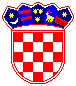 REPUBLIKA HRVATSKA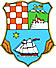 PRIMORSKO-GORANSKA ŽUPANIJAUPRAVNI ODJEL ZA PROSTORNO UREĐENJE,  GRADITELJSTVO I  ZAŠTITU KOLIŠAISPOSTAVA u RABu